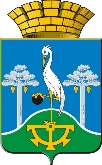 АДМИНИСТРАЦИЯ СЫСЕРТСКОГО ГОРОДСКОГО ОКРУГАПОСТАНОВЛЕНИЕот __________________ № __________г. СысертьО внесении изменений в административный регламент предоставления муниципальной услуги «Выдача разрешения на снос (перенос) зеленых насаждений на территории Сысертского городского округа», утвержденный постановлением Администрации Сысертского городского округа от 30.12.2013 г. № 1218, с изменениями от 12.08.2014 г. № 2500, от 27.02.2015 г. № 504, от 28.03.2016 г. № 834В целях уточнения данных, руководствуясь Уставом Сысертского городского округа, ПОСТАНОВЛЯЮ:Внести в административный регламент предоставления муниципальной услуги «Выдача разрешения на снос (перенос) зеленых насаждений на территории Сысертского городского округа», утвержденный постановлением Администрации Сысертского городского округа от 30.12.2013 г. № 1218, с изменениями внесенными постановлениями Администрации Сысертского городского округа от 12.08.2014 г. № 2500, от 27.02.2015 г. № 504, от 28.03.2016 г. № 834 следующие изменения:дополнить пункт 7 абзацем 7 следующего содержания:«Муниципальное бюджетное учреждение «Управление капитального строительства и жилищно-коммунального хозяйства Сысертского городского округа» (г. Сысерть, ул. Ленина, 35, телефон (34374) 7-39-40; электронная почта: zhkh.uks@mail.ru; приемные дни: понедельник - пятница: с 8.00 часов до 17.00 часов; перерыв: с 12.00 часов до 13.00 часов)»;изложить абзац 2 пункта 11 в следующей редакции:«Срок предоставления муниципальной услуги - не более 30 календарных дней со дня регистрации заявления. В срок предоставления муниципальной услуги не включается время, затраченное заявителем на предоставление материально-денежной оценки зеленых насаждений»;изложить пункт 13 в новой редакции:«Перечень документов, необходимых для предоставления муниципальной услуги, подлежащих предоставлению заявителем (или уполномоченным лицом): изложить пункт 14 в новой редакции:«Перечень документов, необходимых для предоставления муниципальной услуги, находящихся в распоряжении органов государственной власти, органов местного самоуправления и подведомственных им организаций: Далее по тексту;изложить Приложение № 1 в новой редакции (прилагается).Опубликовать настоящее постановление в официальном издании Думы и Администрации Сысертского городского округа «Вестник Сысертского городского округа», разместить на официальном сайте Сысертского городского округа и портале государственных услуг Российской Федерации.Контроль за исполнением настоящего постановления возложить на заместителя Главы Администрации Сысертского городского округа, председателя комитета по экономике Краснову С.В.Глава Сысертского городского округа					       А.Г. КарамышевПриложение № 1к административному регламенту предоставления муниципальной услуги «Выдача разрешения на снос (перенос) зеленых насаждений на территории Сысертского городского округа»Главе Сысертского городского округа ___________________________________от ____________________________________________________________________(фамилия, имя, отчество полностью - для физического лица/ полное наименование организации - для юридического лица)адрес: ________________________________________________________________(полный почтовый адрес места жительства гражданина/ места регистрации юридического лица)№ тел. _____________________________ЗАЯВЛЕНИЕПрошу выдать разрешение на снос (перенос) зеленых насаждений, расположенных на земельном участке, находящемся___________________________________________________________________________________________________________________________место расположения земельного участка, кадастровый номерВид права на земельный участок: _______________________________________________________________________________________________________________________вид права (собственность, аренда, безвозмездное пользование, другое)Необходимость осуществления сноса (переноса) зеленых насаждений обусловлена: __________________________________________________________________________________________________________________________________________________________цель осуществления сноса (переноса)Разрешение на строительство (разрешение на производство иных работ, в т.ч. земляных)_____________________________________________________________________________реквизитыК заявлению прилагаются следующие документы, предусмотренные Административным регламентом:1) _______________________________________________________________________;2) _______________________________________________________________________;3) _______________________________________________________________________;4) _______________________________________________________________________;								___________________________									(подпись, дата)Сообщаю, что в соответствии с Федеральным законом от 27.07.2006 № 152-ФЗ «О персональных данных» я даю согласие на обработку а также, в случае необходимости, передачу моих персональных данных в рамках действующего законодательства.								___________________________								           (подпись, дата)Категория и (или) наименование предоставляемого документаФорма предоставления документаПримечаниеЗаявление о предоставлении разрешения на снос (перенос) зеленых насажденийПодлинникЗаявление оформляется заявителями по форме согласно Приложению № 1 к настоящему Административному регламенту. В заявлении в обязательном порядке указываются: сведения о заявителе (фамилия, имя, отчество (при наличии), сведения о месте жительства заявителя - физического лица, либо наименование, сведения о месте нахождения заявителя - юридического лица, а также номер контактного телефона, адрес электронной почты (при наличии) и почтовый адрес, по которым должен быть направлен ответ заявителю);ходатайство о предоставлении разрешения на снос (перенос) зеленых насаждений на соответствующем земельном участке, предоставленном заявителю с указанием целей для проведения сноса (переноса) зеленых насаждений;вид права заявителя на земельный участок, на котором предполагается снос (перенос) зеленых насаждений;реквизиты разрешения на строительство, реконструкцию, капитальный ремонт объектов и (или) на производство иных работ, в том числе земляных (в случае если законодательством установлена обязанность получения заявителем разрешения на строительство и (или) на производство иных работ) Паспорт гражданина Российской ФедерацииКопия с предъявлением подлинникаДля физических лиц, представителей физических или юридических лицДокумент, подтверждающий полномочия лица, подписавшего заявление Копия Для представителей физических лиц, юридических лиц, доверенных лиц садовых некоммерческих товариществ, дачных некоммерческих объединенийСхема планировочной организации земельного участка с обозначением места размещения объекта капитального строительства, подъездов и проходов к нему и отображением решений из утвержденной проектной документации, в т. ч. - сводного плана инженерных сетей;- плана благоустройства / озеленения;- строительного генплана, плана объекта строительства, реконструкции, капитального ремонтаКопияПри строительстве, реконструкции, капитальном ремонте объекта капитального строительстваУтвержденная документация по планировке территории или согласованный эскиз документации по планировке территорииКопияВ целях строительства линейного объектаУтвержденная документация по планировке территории или согласованный эскиз документации по планировке территорииКопияВ целях комплексной застройки территории, организации дачного строительстваПроект освоения лесовКопия Предоставляется в случае, если земельный участок, на котором расположены зеленые насаждения, относится к категории особо охраняемых природных территорий (в том числе рекреационных), согласно ст. 94 Земельного кодекса РФ и Приказа Министерства природных ресурсов Российской Федерации от 16.07.07 г. № 181 «Об утверждении особенностей ис-пользования, охраны, защиты, воспроизводства лесов, расположенных на особо охраняемых природных территориях» (при наличии лесохозяйственного регламента на территории Сысертского городского округа)Платежное поручение об оплате восстановительной стоимостиКопияДокумент предоставляется заявителем до начала сноса зеленых насаждений после подписания договора об оплате восстановительной стоимости за снос (перенос) зеленых насаждений»Категория и (или) наименование документаДокумент, предоставляемый заявителем по собственной инициативеФорма предоставления   документа заявителемДокументы, подтверждающие права заявителя на земельный участок, предусмотренные гражданским, земельным законодательством Российской Федерации, из числа следующих: --- выписка из Единого государственного реестра прав на недвижимое имущество и сделок с ним (запрашивается в Управлении Федеральной службы государственной регистрации, кадастра и картографии по Свердловской области)Свидетельство о государственной регистрации права (выписка из Единого государственного реестра прав на недвижимое имущество и сделок с ним, удостоверяющая проведенную государственную регистрацию прав);Кадастровый паспортКопия- договор аренды земельного участка, разрешение на использование земельного участка, находящихся в собственности Администрации Сысертского городского округа (запрашивается в Комитете по управлению муниципальным имуществом и правовой работе Администрации Сысертского городского округа)Договор аренды земельного участка; постановление об использование земельного участкаКопияРазрешение на строительство, реконструкцию, капитальный ремонт объектов и (или) на производство иных работ, в том числе земляных, в случае если законодательством установлена обязанность получения заявителем разрешения на строительство и (или) на производство иных работ (запрашивается в отделе архитектуры и градостроительства Администрации Сысертского городского округа, МБУ «Управление капитального строительства и жилищно-коммунального хозяйства Сысертского городского округа»)Разрешение на строительство, реконструкцию, капитальный ремонт объектов и (или) на производство иных работ, в том числе земляныхКопия»